ПОЛОЖЕНИЕо поощрениях обучающихся  муниципального бюджетного общеобразовательного учреждения «Средняя общеобразовательная Монаковская школа»Основные положения1.1. Настоящее положение разработано в соответствии с п.26. статьи 34 Федерального Закона от 29.12.2012 № 273 - ФЗ «Об образовании в Российской  Федерации».1.2. Настоящее положение  - определяет порядок и систему применения мер   поощрения обучающихся МБОУ «Средняя общеобразовательная Монаковская  школа»; - регламентирует меры морального поощрения обучающихся в зависимости от их отношения к своим ученическим правам и обязанностям, соблюдения Правил внутреннего распорядка учащихся, участия в школьных и внешкольных творческих конкурсах и спортивных соревнованиях, других формах общественной жизни. 2. Поощрения2.1.  Обучающиеся награждаются за образцовое выполнение своих обязанностей, успехи в учебе, участие и победу в конкурсах, олимпиадах, смотрах, конференциях, спортивных соревнованиях различного уровня и за другие достижения в учебной и не учебной деятельности,  благородные поступки, общественно-полезную и трудовую деятельность.  К обучающимся МБОУ «Средняя общеобразовательная Монаковская школа» могут быть применены следующие виды поощрений:2.1.1.  Похвальный лист  «За отличные успехи в учении» (Приложение 1);2.1.2. Грамота (Приложение 2)3. Порядок  награждения3.1. Похвальным листом награждаются обучающиеся 2-8, 10 классов МБОУ «Средняя общеобразовательная Монаковская школа» при наличии  четвертных (полугодовых), годовых отметок - «5» (отлично) по всем предметам учебного плана за текущий учебный год.3.1.1. Похвальный лист должен включать в себя следующую информацию:Наименование образовательного учреждения,Фамилию, имя, отчество обучающегося,Класс обучения,Учебный год,Подпись руководителя, заверенная печатью МБОУ «Средняя общеобразовательная Монаковская школа»,Дату и номер приказа по МБОУ «Средняя общеобразовательная Монаковская школа»,Регистрационный номер похвального листа.3.1.2. Для награждения Похвальным листом «За отличные успехи в учении» классный руководитель предоставляет ведомость отметок. Решение о награждении Похвальным листом принимается на педагогическом совете и утверждается приказом руководителя МБОУ «Средняя общеобразовательная Монаковская школа».3.2.Награждение Грамотой  осуществляется администрацией МБОУ «Средняя общеобразовательная Монаковская школа» по представлению классного руководителя, воспитателя, учителя-предметника за результативное участие в конкурсах, фестивалях, смотрах и т.д. и (или) во внеурочной деятельности.3.2.1 Грамота должна включать в себя следующую информацию:Наименование образовательного учреждения,Фамилию, имя, отчество обучающегося,Класс (группа),Название конкурса, фестиваля и т.д,Подпись руководителя, заверенная печатью МБОУ «Средняя общеобразовательная Монаковская школа»,Дату и номер приказа по МБОУ «Средняя общеобразовательная Монаковская школа».4. Делопроизводство4.1. Общеобразовательное  учреждение ведет индивидуальный  учет  поощрений  обучающихся.4.1.1. Награждение  обучающихся  Похвальным листом  «За  отличные успехи в учении»  регистрируется в книге учета и записи выданных похвальных листов «За отличные успехи в учении»  (Приложение 3).4.1.2. Награждение  обучающихся  Грамотой    регистрируется в  книге  учета  поощрений учащихся МБОУ «Средняя общеобразовательная Монаковская школа» (Приложение 4)Приложение 1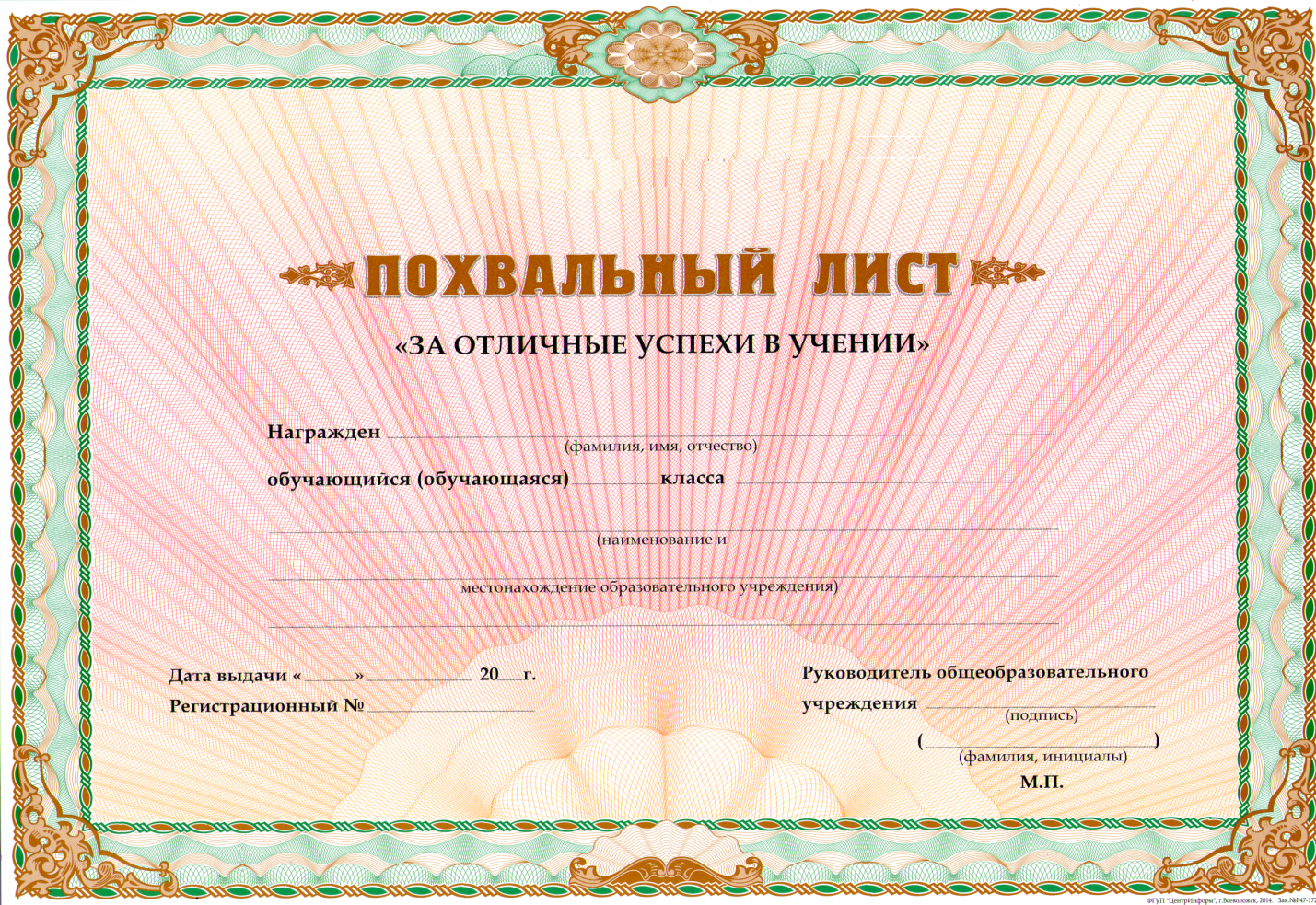 Приложение 3Книга учета и записи выданных похвальных листов «За отличные успехи в учении»Приложение 4Книга  учета  поощрений учащихся МБОУ «Средняя общеобразовательная Монаковская школа»СОГЛАСОВАНО  на заседании совета обучающихся МБОУ «Средняя общеобразовательная Монаковская школа»   Протокол от 27.03.2016г. №ПРИНЯТОна заседании педагогического совета МБОУ «Средняя общеобразовательная Монаковская школа» протокол от «27» марта 2016г. № 4УТВЕРЖДЕНОприказом директора МБОУ «Средняя общеобразовательная Монаковская школа»приказ от «1» апреля 2016г. №85№п/пФИО получателяГод рожденияДата и номер приказа о выдачеДата и номер протокола педагогического советаКлассПодпись получателя похвального листа№п/пФамилия, имяКласс Дата приказаНомер приказаВид поощрения